Межправительственный комитет по интеллектуальной собственности, генетическим ресурсам, традиционным знаниям и фольклоруТридцать девятая сессияЖенева, 18–22 марта 2019 г.ДОБРОВОЛЬНЫЙ ФОНД ДЛЯ АККРЕДИТОВАННЫХ КОРЕННЫХ И МЕСТНЫХ ОБЩИН:  РЕШЕНИЯ, ПРИНЯТЫЕ ГЕНЕРАЛЬНЫМ ДИРЕКТОРОМ В СООТВЕТСТВИИ С РЕКОМЕНДАЦИЕЙ, ВЫНЕСЕННОЙ КОНСУЛЬТАТИВНЫМ СОВЕТОМИнформационная записка, подготовленная Генеральным директоромВ приложении к документу WO/GA/39/11 изложены условия создания и функционирования Добровольного фонда ВОИС («Фонд»), утвержденные Генеральной Ассамблеей.  Статья 6(i) соответствующего решения гласит следующее:«Консультативный совет принимает свою рекомендацию до окончания сессии Комитета, во время которой он проводит свои заседания.  В этой рекомендации определяются:будущая сессия Комитета и, если возникнет такая ситуация, заседание (заседания) Межсессионной рабочей группы (МРГ), в отношении которых испрашивается финансовая поддержка (то есть следующая сессия Комитета);кандидаты, которым, по мнению Консультативного совета, следует предоставить поддержку для обеспечения участия в этой сессии и/или заседании (заседаниях) МРГ и для поддержки которых имеются средства;любой кандидат или кандидаты, которым, по мнению Консультативного совета, в принципе следует предоставить поддержку, но для поддержки которых средств не достаточно;любой кандидат или кандидаты, заявления которых были отклонены в соответствии с процедурой, предусмотренной статьей 10;любой кандидат или кандидаты, рассмотрение заявлений которых отложено до следующей сессии Комитета в соответствии с процедурой, предусмотренной статьей 10.Консультативный совет незамедлительно доводит содержание рекомендации до сведения Генерального директора, который принимает решение в соответствии с этой рекомендацией.  Генеральный директор незамедлительно и в любом случае до окончания текущей сессии Комитета информирует Комитет посредством информационной записки с указанием решения, принятого по каждому кандидату».В этой связи Секретариат хотел бы препроводить Комитету отчет и рекомендации, принятые Консультативным советом по итогам его заседания, проведенного на полях тридцать девятой сессии Комитета.  Отчет представлен в приложении к настоящему документу.Комитет ставится в известность о том, что в соответствии со статьей 6(d) приложения к документу WO/GA/39/11, утвержденному Генеральной Ассамблеей (тридцать девятая сессия), Генеральный директор принял к сведению содержание этого отчета и одобрил решения, рекомендованные Консультативным советом в пункте 4 этого отчета.[Приложение следует]ДОБРОВОЛЬНЫЙ ФОНД ВОИСКОНСУЛЬТАТИВНЫЙ СОВЕТОТЧЕТКонсультативный совет Добровольного фонда ВОИС для аккредитованных коренных и местных общин («Фонд»), члены которого назначены решением Межправительственного комитета по интеллектуальной собственности, генетическим ресурсам, традиционным знаниям и фольклору («Комитет») на его тридцать девятой сессии и имена которых приводятся в заключительной части настоящего отчета, провел свое тридцать первое заседание под председательством г-на Фаизала Чери СИДХАРТЫ (член ex officio) на полях тридцать девятой сессии Комитета 20 марта 2019 г.Члены Консультативного совета провели встречу в соответствии со статьями 7 и 9 приложения к документу WO/GA/39/11.С учетом статьи 5(a) приложения к документу WO/GA/39/11 Консультативный совет принял к сведению информацию о финансовом положении Фонда, изложенную в информационной записке WIPO/GRTKF/IC/39/INF/4 от 4 февраля 2019 г., которая была распространена до начала тридцать девятой сессии Комитета и в которой было указано, что по состоянию на 4 февраля 2019 г. сумма средств, имеющихся на счету Фонда, составляла 96,50 шв. франка за вычетом ранее зарезервированных средств.  Обратив внимание присутствующих на тот факт, что без новых и своевременных взносов доноров Фонд не сможет оказать финансовую поддержку никому из рекомендованных кандидатов, ходатайствовавших об участии в следующих сессиях МКГР, Консультативный совет настоятельно призвал государства – члены ВОИС и других потенциальных доноров продолжать оказывать Фонду финансовую помощь. В связи с этим Консультативный совет с большой благодарностью отметил обязательство, принятое на себя правительством Канады, об осуществлении в Фонд взноса в размере 25 тыс. канадских долларов.По итогам рассмотрения списка заявителей, содержащегося в информационной записке WIPO/GRTKF/IC/39/INF/4, а также заявлений этих кандидатов и в соответствии со статьей 6(i) приложения к документу WO/GA/39/11 Консультативный совет принял следующие рекомендации:следующая сессия, в отношении которой испрашивается финансовая поддержка в соответствии со статьей 5(e):  сороковая сессия Комитета;кандидаты, которым, по мнению Консультативного совета, в принципе следует оказать поддержку для участия в сессии Комитета, указанной в пункте 4(i), при условии наличия средств (в порядке очередности):  г-жа Дженнифер ТАУЛИ КОРПУСг-н Капай КОНДЕ ЧОКЕг-н Одон НСУМБУ КАБУг-н Нельсон ДЕ ЛЕОН КАНТУЛЕг-н Хамади АГ МОХАМЕД АББАг-жа Соня Патрисия МУРСИЯ РОАг-жа Биби БАРБА(iii)	кандидаты, рассмотрение заявлений которых Консультативным советом следует отложить до следующей сессии Комитета (в алфавитном порядке):г-н Агуссу Марселлин ЭГБЕг-н Родриго ДЕ ЛА КРУС ИНЛАГОг-н Ндиага САЛЛ(iv)	кандидаты, заявления которых следует отклонить: отсутствуютСодержание настоящего отчета и изложенных в нем рекомендаций будет доведено до сведения Генерального директора ВОИС после их принятия членами Консультативного совета в соответствии с последним пунктом статьи 6(i) приложения к документу WIPO/GA/39/11.Совершено в Женеве, 20 марта 2019 г.Имена членов Консультативного совета:Председатель:  г-н Фаизал Чери СИДХАРТА, советник-посланник, Постоянное представительство Индонезии в Женеве, заместитель Председателя Межправительственного комитета, член ex officio, [подпись]и в алфавитном порядке: г-н Мартин КОРРЕА, советник, Постоянное представительство Чили, Женева [подпись]г-н Александер ДА КОСТА, советник-посланник и Заместитель Постоянного представителя, посольство Гамбии в Швейцарии и Постоянное представительство Гамбии, Женева [подпись]г-жа Джессика ФОРЕРО, представитель, Comisión Jurídica para el Autodesarrollo de los Pueblos Originarios Andinos (CAPAJ), Перу [подпись]г-н Джереми КОЛОДЗЕЙ, представитель, Ассамблея коренных народов, Канада [подпись]г-жа Гайзе ПЕРРЕЛЕТ, представитель, Индейский совет Южной Америки (CISA), Швейцария [подпись]г-жа Шелли РОУВЕ, старший руководитель проектов, Инновационное, научное и экономическое развитие Канады (ISED), Канада [подпись]г-н Газиз СЕЙТЖАНОВ, третий секретарь, Постоянное представительство Казахстана, Женева [подпись]г-жа Наварат ТАНКАМАЛАС, советник-посланник, Постоянное представительство Таиланда, Женева [подпись][Конец приложения и документа]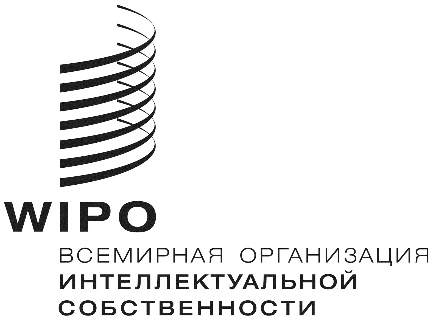 RWIPO/GRTKF/IC/39/inf/6 WIPO/GRTKF/IC/39/inf/6 WIPO/GRTKF/IC/39/inf/6 оригинал:  английскийоригинал:  английскийоригинал:  английскийДАТА:  21 марта 2019 Г.ДАТА:  21 марта 2019 Г.ДАТА:  21 марта 2019 Г.